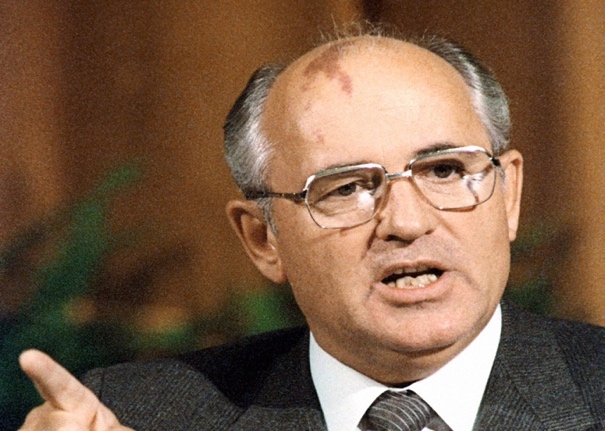 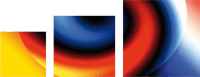 Der Reformprozess in der Sowjetunionunter Michael Gorbatschow(V0.1, Stand: 13.05.2023)Alexander König, 2023, CC BY-SA 3.0 DE,https://kurzelinks.de/CC-BY-SA-30-DE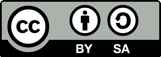 Datum:_____________Nr._____________